Уважаемые коллеги!Департамент образования для работы направляет письмо Федеральной службы по надзору в сфере образования и науки от 18.03.2016 № 02 – 111.Просим довести информацию до директоров общеобразовательных организаций с целью организации работы с выпускниками, их родителями, законными представителями, размещения письма на информационных стендах и сайтах общеобразовательных организаций.Обращаем ваше внимание на необходимость соблюдения сроков информирования участников ГИА-11 о сроках обработки экзаменационных работ и апелляций под подпись.Рекомендуем взять на контроль организацию ознакомления участников ГИА-11 о сроках обработки экзаменационных работ и апелляций.Приложение: на 14 л. в 1 экз.Пиленкова Ирина Николаевна40-08-66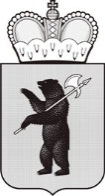 ДЕПАРТАМЕНТ ОБРАЗОВАНИЯЯРОСЛАВСКОЙ ОБЛАСТИСоветская ул., д. . Ярославль, 150000Телефон (4852) 40-18-95Факс (4852) 72-83-81e-mail: http://yarregion.ru/depts/dobrОКПО 00097608, ОГРН 1027600681195,ИНН / КПП 7604037302 / 76040100123.03.2016 № ИХ. 24-1226/16На №     02-111     от     16.03.2016     Руководителям органов местного самоуправления, осуществляющих управление в сфере образованияРуководителям ГОУ ЯО специальных (коррекционных) общеобразовательных школ ( по списку), ГОУ ЯО «Рыбинская общеобразовательная школа», ГОУ ЯО "Центр помощи детям"О направлении письмаПервый заместитель директора департаментаО.Ю. Калугина